LECTURA VELOZLee de un solo golpe de voz.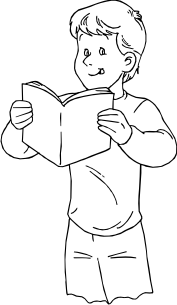 LECTURA VELOZLee a un solo golpe de voz.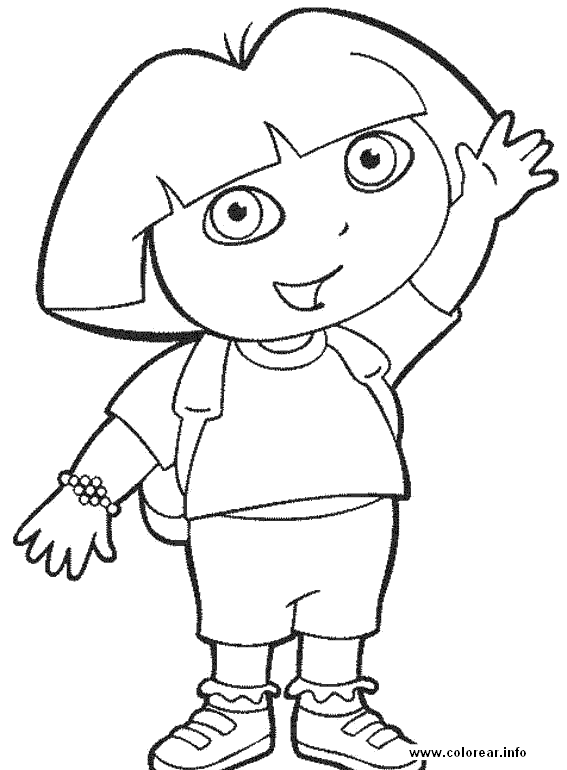 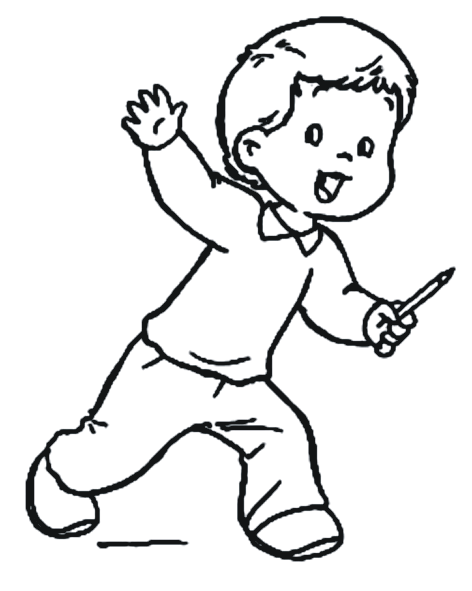 